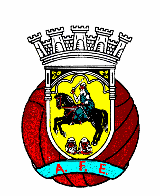 DATA DE RECEPÇÃO	FUNC.Associação Futebol de ÉvoraFICHA DE CONTACTOS OFICIAIS - ÉPOCA DE 2020-2021 	C L U B E	Clube	Código 	M O R A D A   S E D E	MoradaCódigo Postal	-	Localidade 	C O N T A C T O S :   T E L E F O N E / F A X / E - M A I L	S E D EE-MAIL OFICIALE-MAIL ALTERNATIVO SITIO NA INTERNETC A M P O / P A V I L H Ã OF A XPel'A Direção 	CONTACTO PRESIDENTE	Declaro que autorizo o tratamento pela Associação de Futebol de Évora dos meus dados pessoais facultados, de acordo com o Regulamento Geral de Proteção de Dados (RGPD).AssinaturaDeclaro que autorizo a divulgação dos meus contactos, aos parceiros da Associação de Futebol de Évora no âmbito da atividade.AssinaturaNomeContacto 1Cargo/FunçãoCargo/FunçãoPRESIDENTE DA DIRECÇÃO / COMISSÃO ADMINISTRATIVAContacto 2E mail